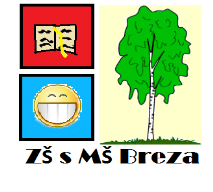 Základná škola s materskou školou Breza, Lán 314, 029 53 Brezazsbreza314@gmail.com, tel. čísla:  043/55 76 221, 0905 494 137__________________________________________________________________________________V Breze dňa: ....................................PRIHLÁŠKA NA POVINNE VOLITEĽNÉ PREDMETYJa, ................................................................................... ako   zákonný    zástupca   dieťaťa(meno a priezvisko zákonného zástupcu),..................................................................................................................................................... (meno a priezvisko dieťaťa, jeho dátum narodenia),týmto prihlasujem svoje dieťa na povinne voliteľný predmet: náboženská*,  etická výchova**nehodiace prečiarknuťod 01. 09. 2022 ako žiaka 1. ročníka   ZŠ  s  MŠ   Breza,  Lán   314,   029 53    Breza.Prihlásenie na jeden  povinne voliteľný predmet  platí až do odvolania, najdlhšie však do ukončenia školskej dochádzky maloletého žiaka na našej škole. Dovtedy  možno prihlášku odvolať jedine písomne. V prípade zmeny je potrebné nahlásiť záujem o iný povinne voliteľný predmet do 15. júna predchádzajúceho školského roka, pretože zmenu je možné akceptovať len od začiatku nového školského roka.                                                                                      .................................................................                      	Podpisy zákonných zástupcov (aj otca aj matky)